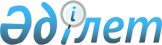 Об установлении квоты рабочих мест для инвалидов
					
			Утративший силу
			
			
		
					Постановление акимата Аккайынского района Северо-Казахстанской области от 17 апреля 2018 года № 95. Зарегистрировано Департаментом юстиции Северо-Казахстанской области 28 апреля 2018 года № 4696. Утратило силу постановлением акимата Аккайынского района Северо-Казахстанской области от 12 апреля 2019 года № 85
      Сноска. Утратило силу постановлением акимата Аккайынского района Северо-Казахстанской области от 12.04.2019 № 85 (вводится в действие по истечении десяти календарных дней после дня его первого официального опубликования).
      В соответствии с подпунктом 6) статьи 9 Закона Республики Казахстан от 6 апреля 2016 года "О занятости населения", подпунктом 1) статьи 31 Закона Республики Казахстан от 13 апреля 2005 года "О социальной защите инвалидов в Республике Казахстан", Правилами квотирования рабочих мест для инвалидов, утвержденными приказом Министра здравоохранения и социального развития Республики Казахстан от 13 июня 2016 года № 498 "Об утверждении Правил квотирования рабочих мест для инвалидов", (зарегистрирован в Реестре государственной регистрации нормативных правовых актов 28 июля 2016 года № 14010), акимат Аккайынского района Северо-Казахстанской области ПОСТАНОВЛЯЕТ:
      1. Установить квоту рабочих мест для инвалидов от численности рабочих мест без учета рабочих мест на тяжелых работах, работах с вредными, опасными условиями труда, согласно приложению к настоящему постановлению.
      2. Коммунальному государственному учреждению "Отдел занятости и социальных программ акимата Аккайынского района Северо-Казахстанской области" в установленном законодательством Республики Казахстан порядке обеспечить:
      1) государственную регистрацию настоящего постановления в республиканском государственном учреждении "Департамент юстиции Северо-Казахстанской области Министерства юстиции Республики Казахстан";
      2) в течение десяти календарных дней со дня государственной регистрации настоящего постановления направление его копии в бумажном и электронном виде на казахском и русском языках в Северо-Казахстанский региональный центр правовой информации - филиал республиканского государственного предприятия на праве хозяйственного ведения "Республиканский центр правовой информации" Министерства юстиции Республики Казахстан для официального опубликования и включения в Эталонный контрольный банк нормативных правовых актов Республики Казахстан;
      3) размещение настоящего постановления на интернет-ресурсе коммунального государственного учреждения "Аппарат акима Аккайынского района Северо-Казахстанской области" после его официального опубликования.
      3. Контроль за исполнением настоящего постановления возложить на курирующего заместителя акима Аккайынского района.
      4. Настоящее постановление вводится в действие по истечении десяти календарных дней после дня его первого официального опубликования. Квота рабочих мест для инвалидов от численности рабочих мест без учета рабочих мест на тяжелых работах, работах с вредными, опасными условиями труда
					© 2012. РГП на ПХВ «Институт законодательства и правовой информации Республики Казахстан» Министерства юстиции Республики Казахстан
				
      Аким Аккайынского района 

Д. Байтулешов
Приложение к постановлению акимата Аккайынского района Северо-Казахстанской области от 17 апреля 2018 года № 95
№ п/п
Наименование организации
Численность работников
Размер квоты (% от численности работников)
Фактическая квота рабочих мест
Количество работающих инвалидов
Устанавли-ваемая квота рабочих мест
1
Товарищество с ограниченной ответственностью "Северо-Казахстанская сельскохозяйственная опытная станция"
285
4
11
5
6